Об отмене постановлений администрации г. Канска от 13.03.2013 № 303, от 20.12.2011 №2524, от 05.07.2013 № 896, от 13.06.2012 № 971, от 17.09.2012 № 1482, от 09.11.2012 № 1720, от 15.04.2012 № 484, от 09.07.2013 № 922, от 08.11.2013 № 1580, от 11.12.2013 № 1799 В соответствии с Федеральным законом от 07.05.2013 № 104-ФЗ "О внесении изменений в Бюджетный кодекс Российской Федерации и отдельные законодательные акты Российской Федерации в связи с совершенствованием бюджетного процесса", со статьёй 179 Бюджетного кодекса Российской Федерации, на основании протокола заседания комиссии по вопросам разработки муниципальных программ и контролю за реализацией муниципальных программ от 29.11.2013 года, руководствуясь статьями 30, 35 Устава города Канска, ПОСТАНОВЛЯЮ: 1. Отменить постановления администрации г. Канска:от 13.03.2013 № 303 «Об утверждении долгосрочной городской целевой программы «Культура Красноярья» на 2013- 2015 годы»;от 20.12.2011 № 2524 «Об утверждении долгосрочной городской целевой программы «Организация культурно – массовых мероприятий в городе Канске» на 2012 – 2014 годы»;от 05.07.2013 № 896 «О внесении изменений в постановление от 13.03.2013 № 303»;от 13.06.2012 № 971 «О внесении изменений в постановление администрации г. Канска от 20.12.2011 № 2524 «Об утверждении долгосрочной городской целевой программы «Организация культурно – массовых мероприятий в городе Канске» на 2012 – 2014 годы»;от 17.09.2012 № 1482 «О внесении изменений в постановление администрации г. Канска от 20.12.2011 № 2524 «Об утверждении долгосрочной городской целевой программы «Организация культурно – массовых мероприятий в городе Канске» на 2012 – 2014 годы»;от 09.11.2012 № 1720 «О внесении изменений в постановление администрации г. Канска от 20.12.2011 № 2524 «Об утверждении долгосрочной городской целевой программы «Организация культурно – массовых мероприятий в городе Канске» на 2012 – 2014 годы»;от 15.04.2013 № 484 «О внесении изменений в Постановление администрации города Канска от 20.12.2011 № 2524»;от 09.07.2013 № 922 «О внесении изменений в постановление от 20.12.2011 № 2524»;от 08.11.2013 № 1580 «О внесении изменений в постановление от 20.12.2011 № 2524»;от 11.12.2013 № 1799 «О внесении изменений в постановление администрации г. Канска от 20.12.2011 № 2524».2.Консультанту главы города по связям с общественностью отдела организационной работы, делопроизводства, кадров и муниципальной службы администрации г. Канска (Н.И. Никонова) опубликовать настоящее постановление в газете «Официальный Канск» и разместить на официальном сайте муниципального образования город Канск в сети Интернет.3. Контроль за исполнением настоящего постановления возложить на заместителя главы города по социальной политике Н.И. Князеву и заместителя главы города по экономике и финансам Н.В. Кадач.4. Постановление вступает в силу со дня подписания, но не ранее 01.01.2014 года.Глава города Канска							                 Н.Н. Качан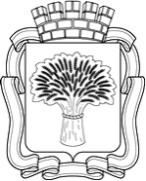 Российская ФедерацияАдминистрация города Канска
Красноярского краяПОСТАНОВЛЕНИЕРоссийская ФедерацияАдминистрация города Канска
Красноярского краяПОСТАНОВЛЕНИЕРоссийская ФедерацияАдминистрация города Канска
Красноярского краяПОСТАНОВЛЕНИЕРоссийская ФедерацияАдминистрация города Канска
Красноярского краяПОСТАНОВЛЕНИЕ23.12.2013 г.№1846